Дистанционное обучение. Математика 5 класс. Учитель: Курилова ЕАКонтактные данные учителя (вопросы, сообщения и выполненные письменные домашние задания в виде скринов и фото рабочих тетрадей отправляем сюда): elena.2000.lena@mail.ru   и в ВК (заявку в друзья)ДатаТемаМатериал учебникаИнтернет ресурсыСрок сдачи 18.05Математика 5 классПовторениеС274 №1,218.0519.05Математика 5 классПовторениеС275 №319.0520.05Математика 5 классИтоговая контрольная работаИтоговая контрольная работаI вариантОбязательная часть1. Вычислите: а)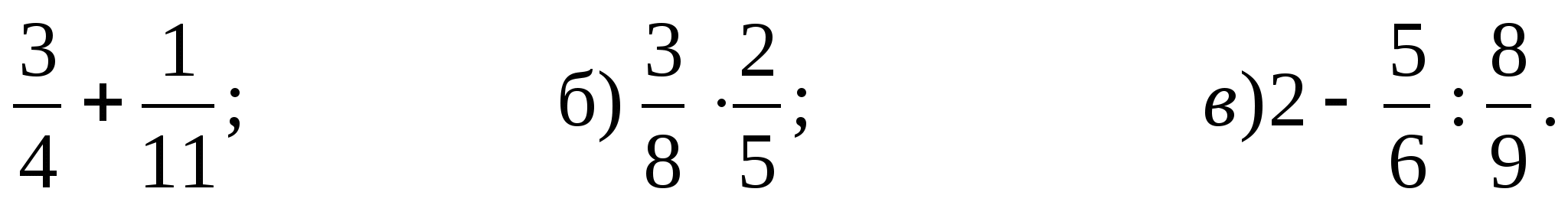 2. Начертите координатную прямую с единичным отрезком 15 клеток и отметьте на ней  и 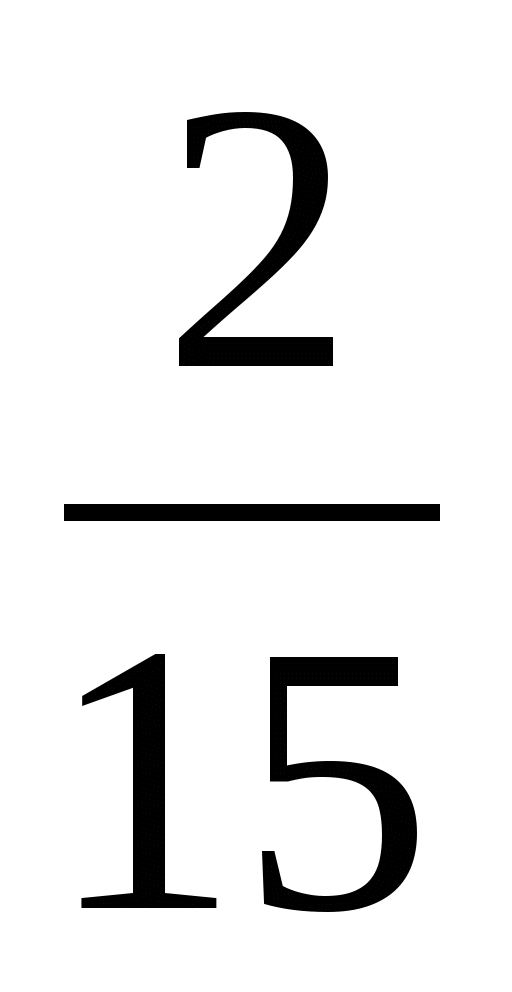 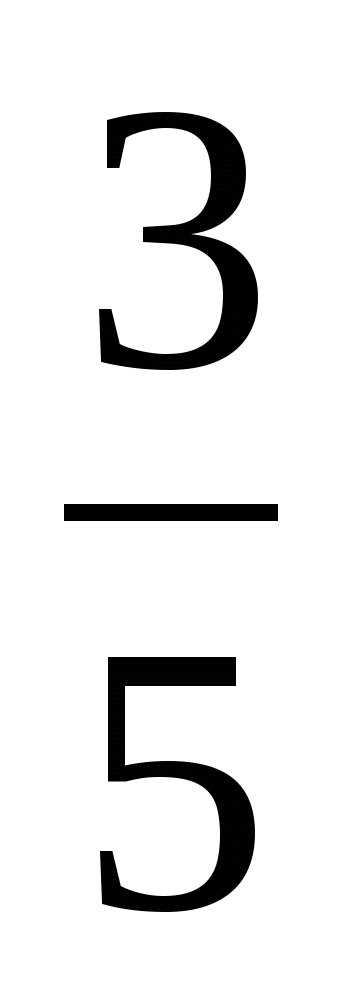 3. У клоуна было 40 шаров,  всех шаров он раздал детям. Сколько шаров раздал клоун?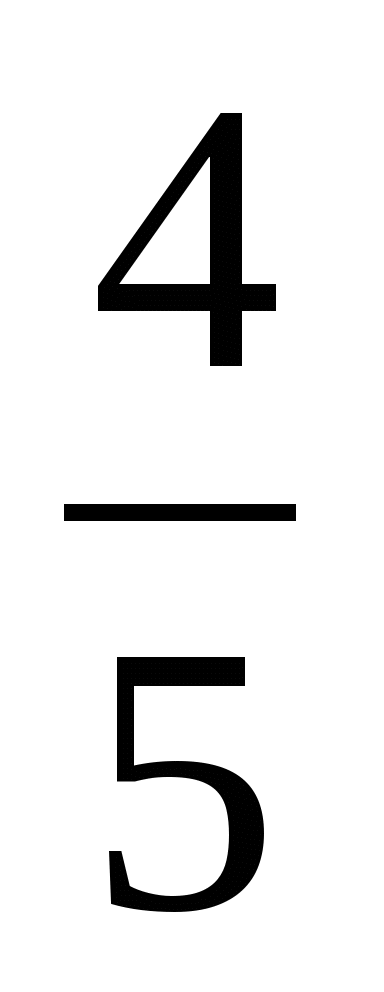 4. Для приготовления салата на 3 части огурцов берут 2 части редиса и 1 часть лука. Сколько потребуется граммов огурцов, чтобы приготовить 300г салата?Дополнительная часть5. Найдите какое-нибудь число, которое больше , но меньше 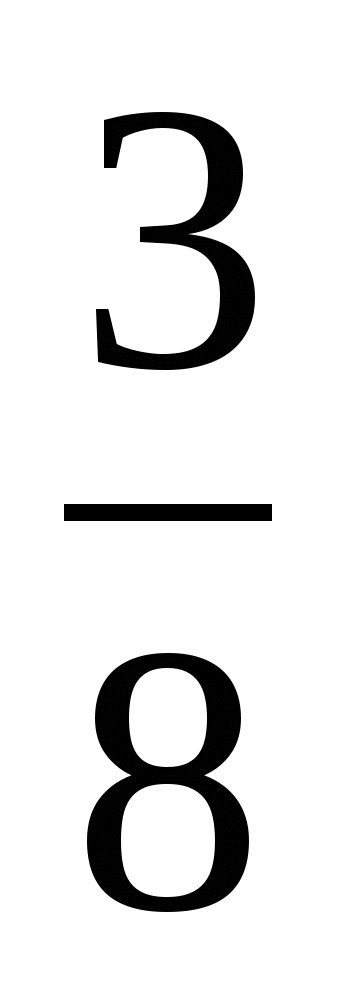 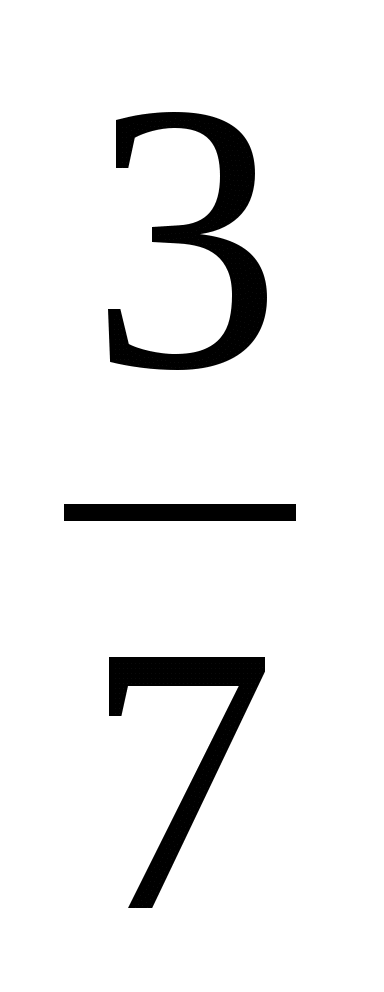 6. Запишите все цифры, которые можно подставить вместо звездочки в число 23*5, если известно, что оно делиться на 15.Итоговая контрольная работаI вариантОбязательная часть1. Вычислите: а)2. Начертите координатную прямую с единичным отрезком 15 клеток и отметьте на ней  и 3. У клоуна было 40 шаров,  всех шаров он раздал детям. Сколько шаров раздал клоун?4. Для приготовления салата на 3 части огурцов берут 2 части редиса и 1 часть лука. Сколько потребуется граммов огурцов, чтобы приготовить 300г салата?Дополнительная часть5. Найдите какое-нибудь число, которое больше , но меньше 6. Запишите все цифры, которые можно подставить вместо звездочки в число 23*5, если известно, что оно делиться на 15.20.0521.05Математика 5 классОнлайн тест. Действия с дробями. ПовторениеСделать скрин страницы. (Либо начало, либо итог)https://onlinetestpad.com/ru/test/331855-5-klass-matematika-kontrolnaya-rabota-dejstviya-s-drobyami-variant-2https://onlinetestpad.com/ru/test/331855-5-klass-matematika-kontrolnaya-rabota-dejstviya-s-drobyami-variant-221.0522.05Тестовая работа1Запишите цифрами число:сорок миллионов пять тысяч два.Выберите правильный ответ: 1)40005002 2)40050002 3)405000002 2Вычислите:85001-1999.Выберите правильный ответ: 1)83009 2)84000 3)86999 4)830023Вычислите: 605∙203Выберите правильный ответ:1) 121755 2) 132584 3)122815 4)135654Вычислите: 21000:140.Выберите правильный ответ:1) 1005 2)1500 3)105 4)1505Вычислите: 210-10∙(0∙6+24:3).Выберите правильный ответ:1) 130 2)200 3)70 4)2026Упростите выражение: 50а+200+30а.Выберите правильный ответ:1) 80а+200 2)280а 3)280 4)200+20а7Выразите в центнерах 11 т.Выберите правильный ответ:1) 11ц 2)110ц 3)1100ц 4)1ц8Расстояние между поездами, идущими навстречу друг другу 750 км. Скорость одного поезда 80 км/ч, а скорость другого 70 км/ч. Через сколько часов поезда встретятся?Выберите правильный ответ:1) 4 2)5 3)6 4)39Решите уравнение:320-(20+Х)=210Выберите правильный ответ: 1)110 2) 100 3) 90 4)51010Решите уравнение:Х:30+60=120.Выберите правильный ответ:1)30 2) 60 3) 180 4)1800Тестовая работа1Запишите цифрами число:сорок миллионов пять тысяч два.Выберите правильный ответ: 1)40005002 2)40050002 3)405000002 2Вычислите:85001-1999.Выберите правильный ответ: 1)83009 2)84000 3)86999 4)830023Вычислите: 605∙203Выберите правильный ответ:1) 121755 2) 132584 3)122815 4)135654Вычислите: 21000:140.Выберите правильный ответ:1) 1005 2)1500 3)105 4)1505Вычислите: 210-10∙(0∙6+24:3).Выберите правильный ответ:1) 130 2)200 3)70 4)2026Упростите выражение: 50а+200+30а.Выберите правильный ответ:1) 80а+200 2)280а 3)280 4)200+20а7Выразите в центнерах 11 т.Выберите правильный ответ:1) 11ц 2)110ц 3)1100ц 4)1ц8Расстояние между поездами, идущими навстречу друг другу 750 км. Скорость одного поезда 80 км/ч, а скорость другого 70 км/ч. Через сколько часов поезда встретятся?Выберите правильный ответ:1) 4 2)5 3)6 4)39Решите уравнение:320-(20+Х)=210Выберите правильный ответ: 1)110 2) 100 3) 90 4)51010Решите уравнение:Х:30+60=120.Выберите правильный ответ:1)30 2) 60 3) 180 4)1800Тестовая работа1Запишите цифрами число:сорок миллионов пять тысяч два.Выберите правильный ответ: 1)40005002 2)40050002 3)405000002 2Вычислите:85001-1999.Выберите правильный ответ: 1)83009 2)84000 3)86999 4)830023Вычислите: 605∙203Выберите правильный ответ:1) 121755 2) 132584 3)122815 4)135654Вычислите: 21000:140.Выберите правильный ответ:1) 1005 2)1500 3)105 4)1505Вычислите: 210-10∙(0∙6+24:3).Выберите правильный ответ:1) 130 2)200 3)70 4)2026Упростите выражение: 50а+200+30а.Выберите правильный ответ:1) 80а+200 2)280а 3)280 4)200+20а7Выразите в центнерах 11 т.Выберите правильный ответ:1) 11ц 2)110ц 3)1100ц 4)1ц8Расстояние между поездами, идущими навстречу друг другу 750 км. Скорость одного поезда 80 км/ч, а скорость другого 70 км/ч. Через сколько часов поезда встретятся?Выберите правильный ответ:1) 4 2)5 3)6 4)39Решите уравнение:320-(20+Х)=210Выберите правильный ответ: 1)110 2) 100 3) 90 4)51010Решите уравнение:Х:30+60=120.Выберите правильный ответ:1)30 2) 60 3) 180 4)180022.05